الإجابة الرسمية من وزارة التربية لموضوع العلوم الإسلامية بكالوريا 2011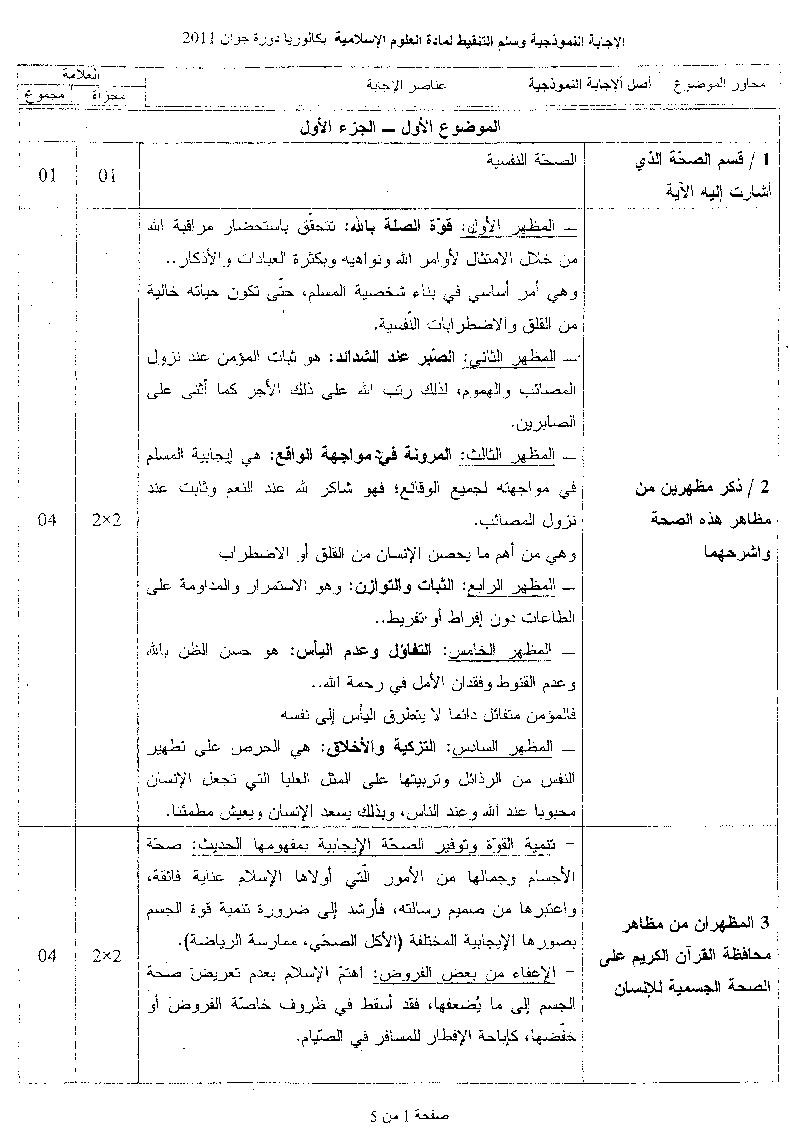 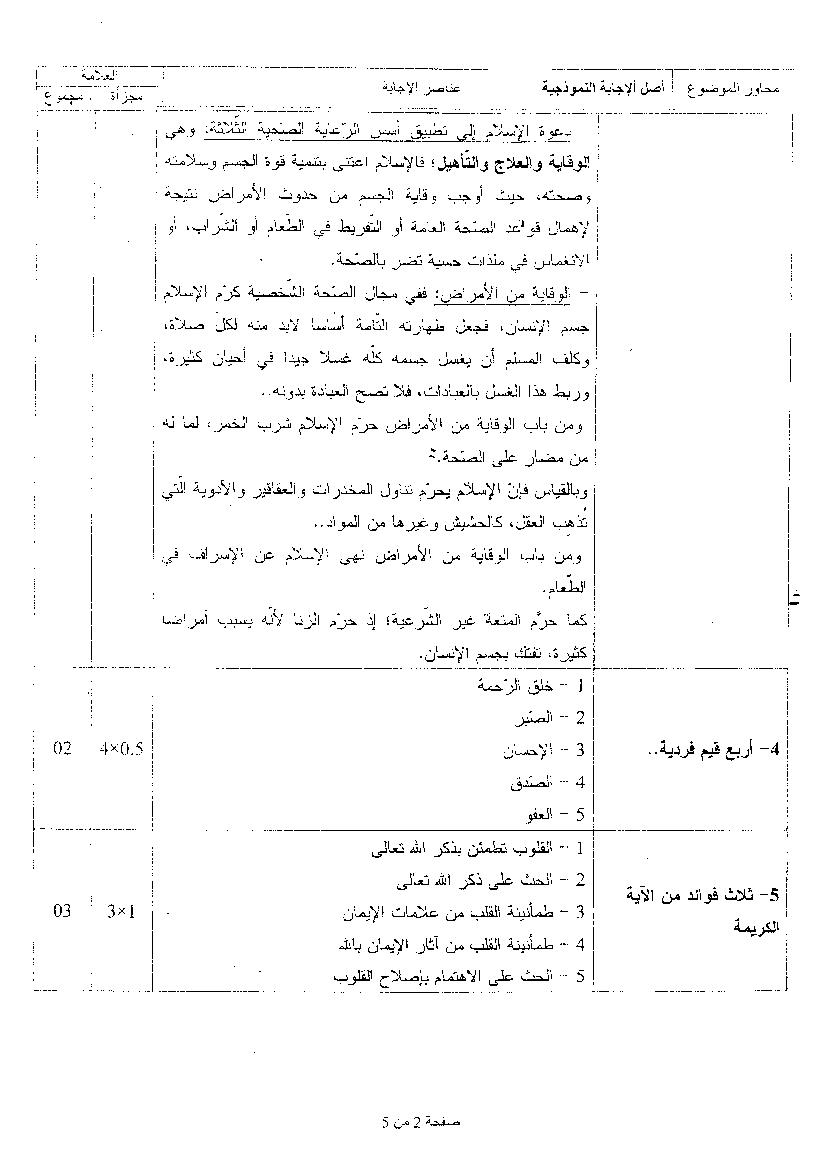 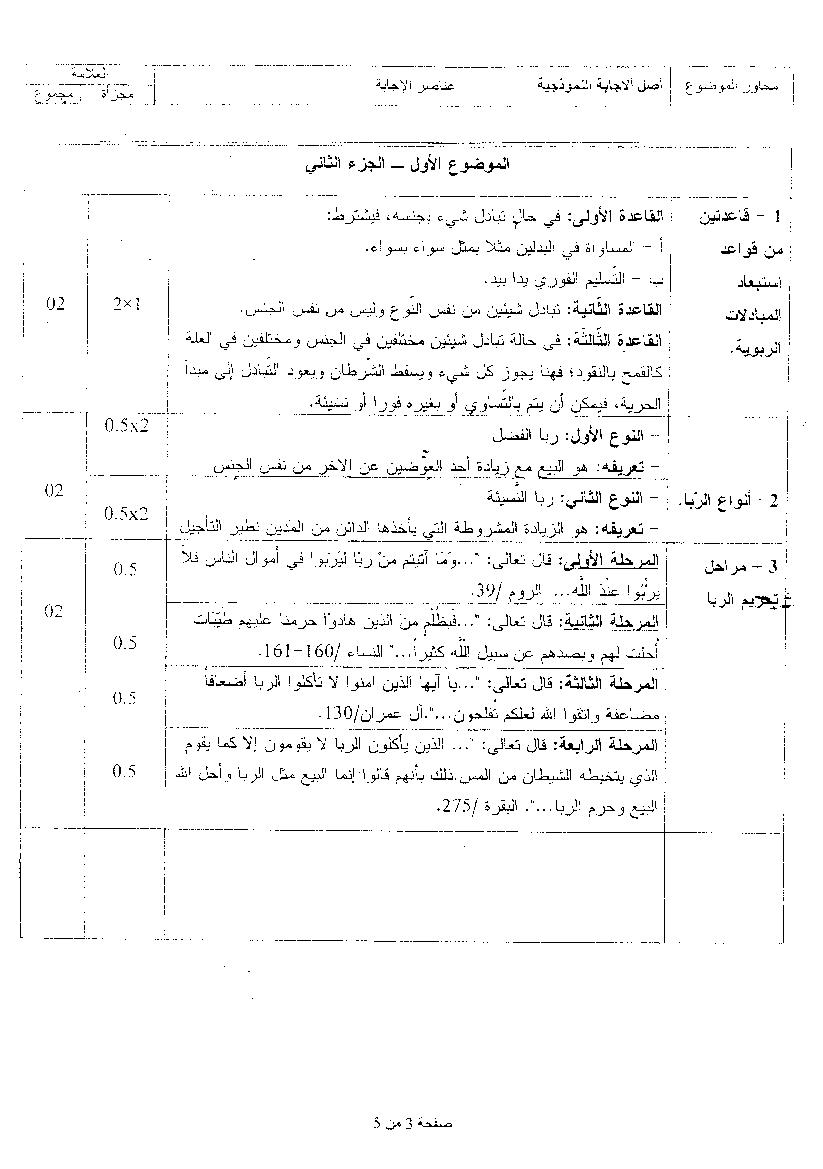 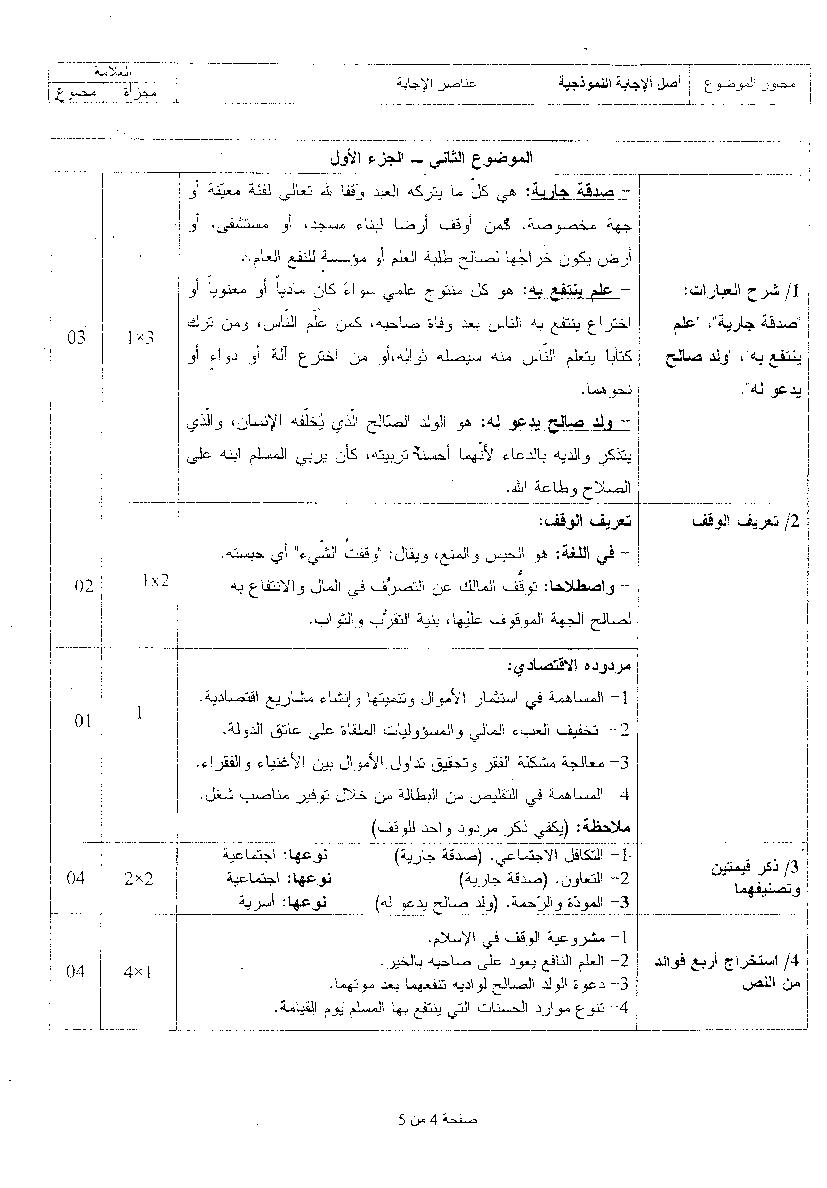 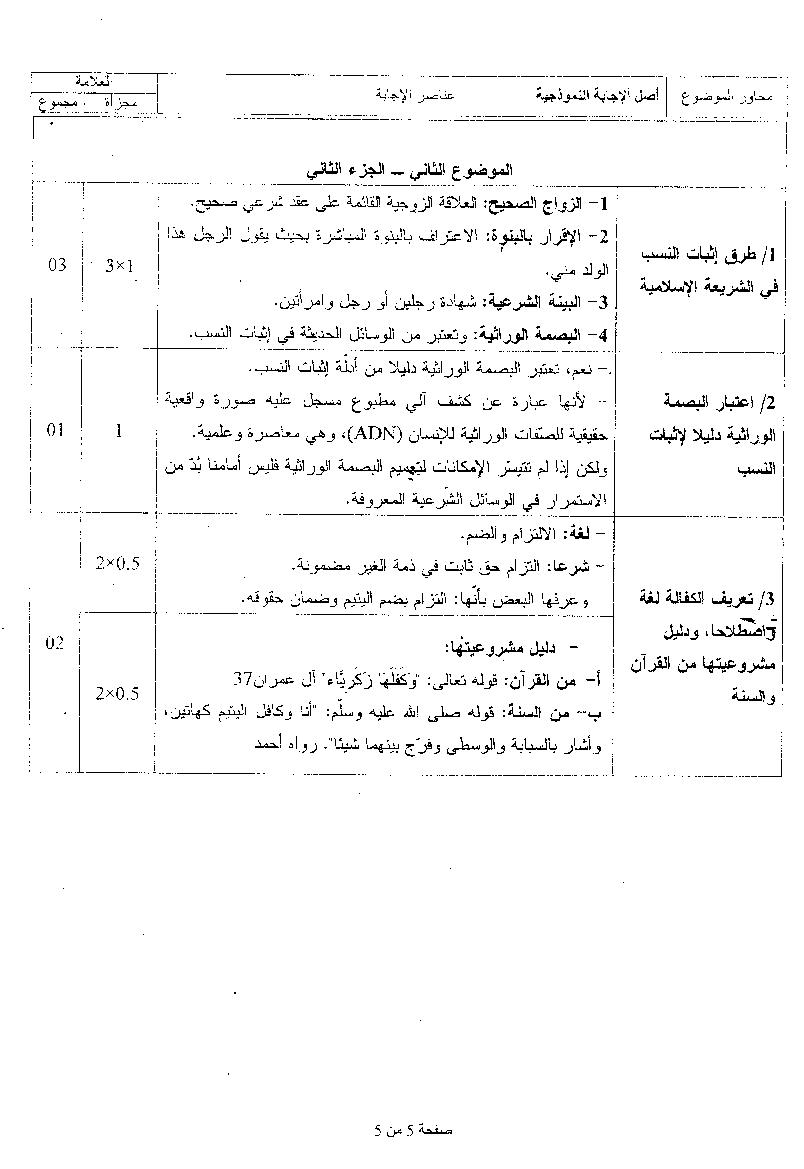 